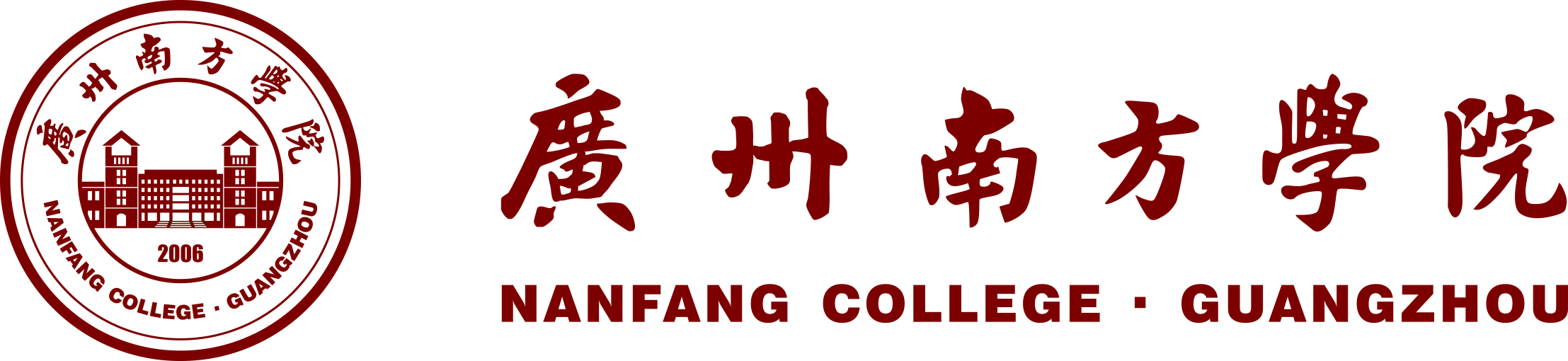 教  案2023 -2024 学年第二学期（注：红色字为举例，提交版本需删掉红色字和批注）2024年4月开课单位：商学院课 程 名 称：电子商务课程性质：专业必修课授 课 教 师：张三开课年级：2023级开课 专 业：电子商务学时数：54